《中国信托业年鉴(2020-2021)》征订单1.请登陆http://b5.cfph.cn/b1185.html或手机扫描下方二维码进行征订。2.进入征订页面后，请仔细阅读网页上的“征订说明”并认真填写订单，确认所填信息无误后提交订单。提交后订单中的信息将作为发书和开发票的依据。3.本征订系统不具有自动扣款功能，请单独通过网上银行（个人网银也可）、手机银行或银行柜台办理汇款。汇款时请在银行汇款单附言处填写“信托年鉴2020-2021”字样。4.汇款信息：户名：中国金融出版社有限公司　账号：083518120100304006660开户银行：中国光大银行北京长安支行5.联系方式：联系人:中国金融出版社第五编辑部  王君地址: 北京市丰台区益泽路2号  联系电话:010-63422148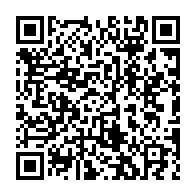 移动客户端请用手机浏览器或微信扫描该二维码填写订单